ردیف  نام و نام خانوادگی:                                     بنام خدا                                             ریاضی پایه هشتمکلاس:                                                                                                                 مدت زمان : 70 دقیقهبارم1سوالات صحیح و غلط	www.elmgram.irدر جمع برداری به روش مثلثی ابتدای دو بردار کنار یکدیگر قرار میگیرند.(..............)مثلث قائم الزاویه متساوی الاضلاع وجود ندارد.(.................)رابطه فیثا غورس در همه مثلث ها برقرار است.(.........................)مثلث قائم الزاویه با زاویه باز وجود ندارد.(...................)12کامل کنید.مجموع دو بردار قرینه برابر با .............................است.مثلثی که دو زاویه برابر دارد ............................نام دارد.دو شکل برهم منطبق باشند با هم ....................هستند.مختصات بردار واحد عرض ها  برابر با  است.13سوالات چهار گزینه ایاگر   و  آنگاه  حاصل   برابر کدام گزینه است؟الف)              ب)           ج)             د)  کدام گزینه از حالات همنهشتی مثلث ها نیست؟الف )(ض ض ض)                      ب)(ز ز ز)                         ج)                    د) (ز ض ز)قطر مستطیلی به طول و عرض 12و5 متر چقدر است؟الف)  13                            ب)  14                                                                                                             ج)   15                               د) 16اندازه های سه ضلع از مثلث قائم الزاویه   به ترتیب  زاویه قائمه کدام گزینه است؟الف)                     ب)                            ج)                د) نمیتوان تعیین کرد24جمع مختصاتی و برداری شکل زیر را بنویسید.15معادله مختصاتی  مقابل را حل کنید.                                                                           5/16اگر                                                                     الف) مختصات دو بردار  را بیابید.                                  ب) مختصات بردار  را بیابید.                                                                                                                           17الف)آیا مثلث مقابل قائم الزاویه است؟ب) در شکل مقابل ضلع مجهول را پیدا کنید.28با توجه به همنهشتی دو شکلالف)اندازه ضلع ب) اندازه زاویه 5/19در شکل مقابل   نیمساز زاویه های  است. دلیل همنهشتی دو مثلث  را بیان کنید.5/110در شکل مقابل  مرکز دایره است. دلیل همنهشتی دو مثلث  را بیان کنید. . 5/1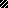 